ZONAL COMPETITIONSMudit Gupta of Class XII B and Aarav of Class VIII D participated in Zonal Monoacting Competition on 31 July, 2018. Mudit Bagged First Prize in Senior Category and Aarav bagged Second Prize in Junior Category.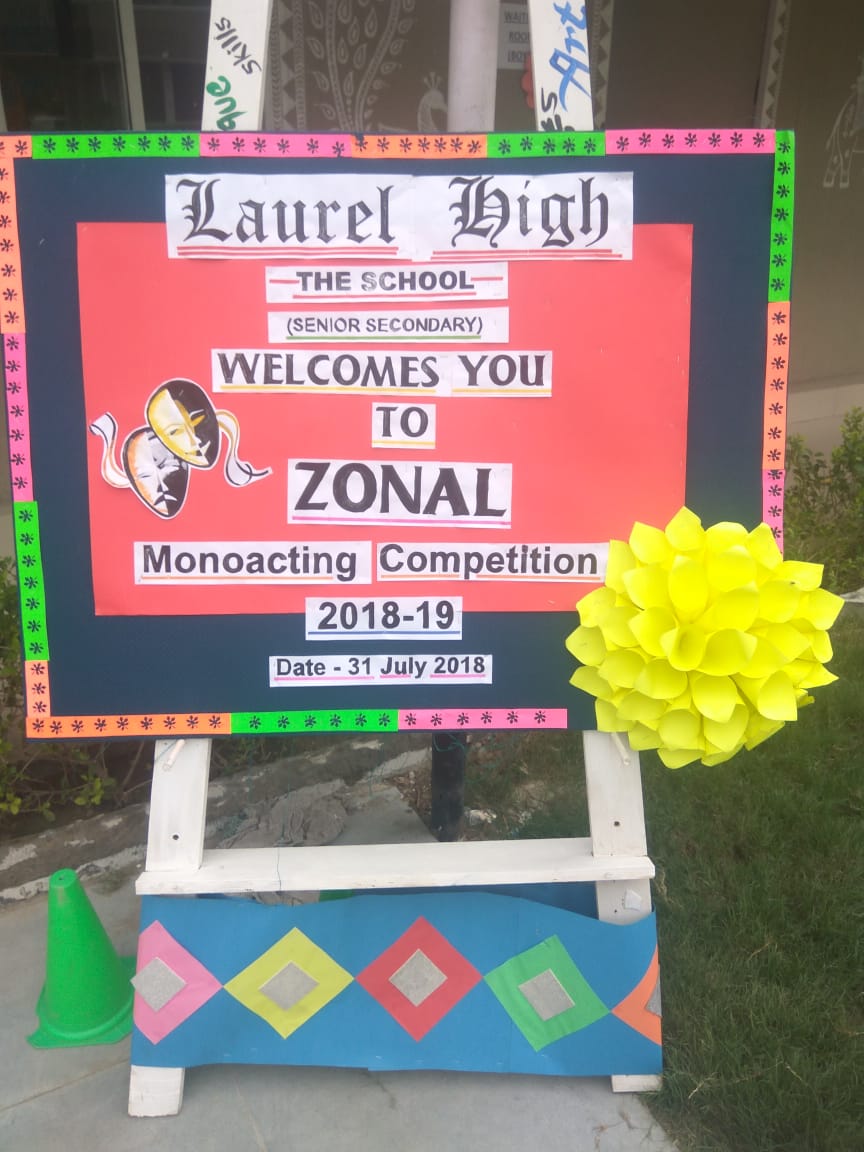 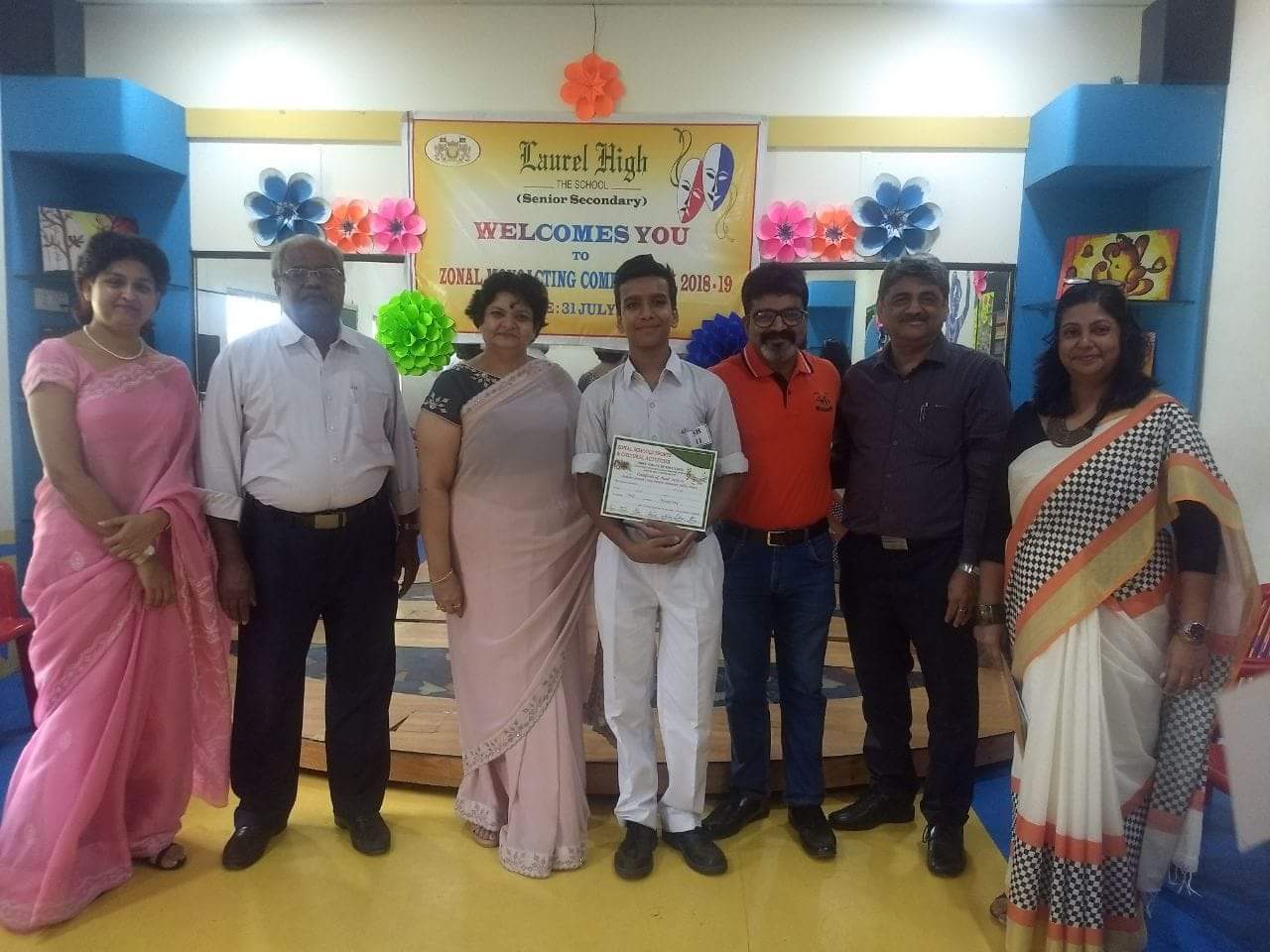 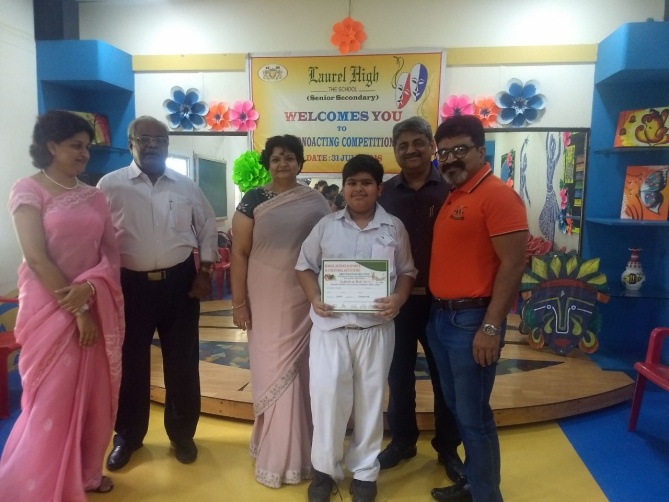 Sakshi Prakash of Class X C got Ist prize in Classical Vocal in Zonal Competition.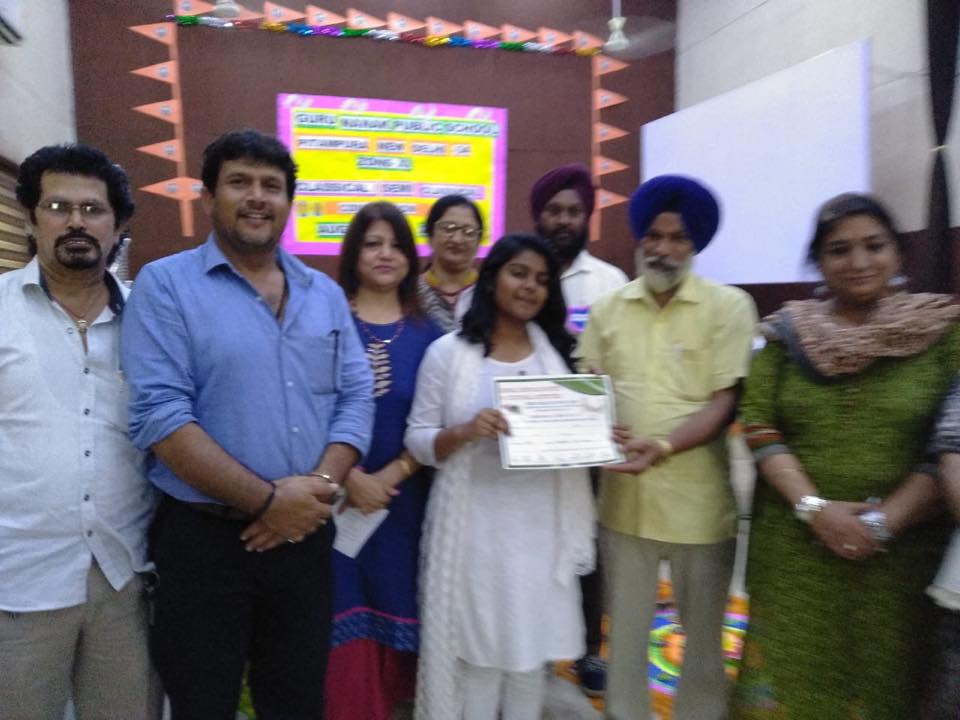 